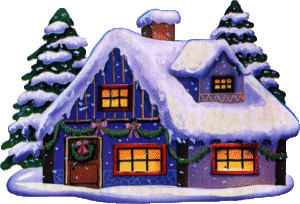 JÍDELNÍČEK CIZÍ MŠEC 11. 2. – 15. 2. 2019 Pondělí         Polévka: zeleninová s krupicí a vejci (1a,3,9)  11. 2.            Hl. jídlo: kuřecí plátek na majoránce, brambory (1a,7)…………………………………………………………………………………………………………………………………………… Úterý         Polévka: hovězí vývar se zeleninou a těstovinami (1a,3,9)  12. 2.         Hl. jídlo: kovbojský guláš, těstoviny (1a,3)…………………………………………………………………………………………………………………………………………… Středa        Polévka: cizrnový krém (1a,7)  13. 2.           Hl. jídlo: maso dvou barev, rýže (1a)                                  ……………………………………………………………………………………………………………………………………………Čtvrtek       Polévka: kuřecí vývar se zeleninou a bylinkovými noky (1a,3,9) 14. 2.           Hl. jídlo: masové kostky, bramborová kaše (1a,3,7)                      ……………………………………………………………………………………………………………………………………………Pátek:       Polévka: gulášová (1a)15. 2.         Hl. jídlo: nudle s mákem, tvarohem (1a,3,7)……………………………………………………………………………………………………………………………………………Obsahuje alergeny: viz pokrmZměna jídelníčku vyhrazena!Přejeme dobrou chuť!Strava je určena k okamžité spotřebě!